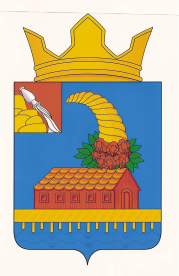 АДМИНИСТРАЦИЯКОРОТОЯКСКОГО СЕЛЬСКОГО ПОСЕЛЕНИЯОСТРОГОЖСКОГО МУНИЦИПАЛЬНОГО РАЙОНАВОРОНЕЖСКОЙ ОБЛАСТИПОСТАНОВЛЕНИЕ         15 марта 2017 г.                                                                                                     № 15В соответствии с Федеральными законами от 27.07.2010 № 210-ФЗ «Об организации предоставления государственных и муниципальных услуг», от 25.10.2001 г. № 137–ФЗ (в редакции от 03.07.2016г. № 334-ФЗ) «О введении в действие Земельного кодекса Российской Федерации», законом Воронежской области от 01.06.2016 г. № 81-ОЗ, в целях повышения качества и доступности муниципальных услуг, администрация Коротоякского сельского поселения Острогожского муниципального района ПОСТАНОВЛЯЕТ:1. Внести в постановление администрации Коротоякского сельского поселения Острогожского муниципального района Воронежской области от 24.11.2015 г. № 95 «Об утверждении перечня муниципальных услуг, предоставляемых администрацией Коротоякского сельского поселения Острогожского муниципального района Воронежской области (в редакции постановлений от 27.04.2016 г. № 34, от 27.07.2016 г. № 78) изменения и дополнения согласно приложению.2. Настоящее постановление вступает в силу с момента его обнародования.3. Контроль за исполнением настоящего постановления оставляю за собой.  Глава Коротоякского сельского поселения                             Н.В. ТрофимовИсполнил: Полицинская Ю.Н.Приложениек постановлению администрацииПетропавловского сельского поселенияОстрогожского муниципального районаот 15.03.2017 г. № 15Перечень муниципальных услуг,предоставляемых администрацией Коротоякского сельского поселенияОстрогожского муниципального района Воронежской области1. Предварительное согласование предоставления земельного участка, находящегося в муниципальной   собственности.2.    Утверждение и выдача схем расположения земельных участков на кадастровом плане территории.3. Предоставление в собственность, аренду, постоянное (бессрочное) пользование, безвозмездное пользование земельного участка, находящегося в муниципальной собственности без проведения торгов.4.    Предоставление в собственность, аренду земельного участка, находящегося в муниципальной собственности на торгах.5.    Установление сервитута в отношении земельного участка, находящегося в муниципальной собственности.6. Заключение соглашения о перераспределении земельных участков, находящихся в муниципальной собственности и земельных участков, находящихся в частной собственности.      7. Выдача разрешения на использование земель или земельного участка, находящихся в муниципальной собственности без предоставления земельных участков и установления сервитутов.8. Прекращение права постоянного (бессрочного) пользования земельными участками, в муниципальной   собственности.9. Прекращение права пожизненного наследуемого владения земельными участками, находящимися в муниципальной собственности.10. Раздел, объединение земельных участков, находящихся в муниципальной собственности.11. Принятие на учет граждан, претендующих на бесплатное предоставление земельных участков.12. Включение в реестр многодетных граждан, имеющих право на бесплатное предоставление земельных участков.13. Предоставление в аренду и безвозмездное пользование муниципального имущества.14. Предоставление сведений из реестра муниципального имущества.         15. Предоставление информации об объектах недвижимого имущества, находящихся в муниципальной собственности и предназначенных для сдачи в аренду. 16. Включение ярмарок по продаже товаров (выполнению работ, оказанию услуг), организаторами которых являются юридические лица или индивидуальные предприниматели в План проведения ярмарок. 17. Выдача архивных документов (архивных справок, выписок и копий). 18. Предоставление порубочного билета и (или) разрешения на пересадку деревьев и кустарников.  19. Присвоение адреса объекту недвижимости и аннулирование адреса.  20. Выдача  специального разрешения на движение по автомобильным дорогам тяжеловесного и (или) крупногабаритного транспортного средства в случае, если маршрут, часть маршрута тяжеловесного и (или) крупногабаритного транспортного средства проходят по автомобильным дорогам местного значения сельского поселения, при условии, что маршрут данного транспортного средства проходит в границах населенных пунктов сельского поселения и указанные маршрут, часть маршрута не проходят по автомобильным дорогам федерального, регионального или межмуниципального, местного значения муниципального района, участкам таких автомобильных дорог.    21. Установление публичного сервитута в отношении земельных участков в границах полос отвода автомобильных дорог местного значения поселения, в целях прокладки, переноса, переустройства инженерных коммуникаций, их эксплуатации.    22. Признание граждан малоимущими в целях постановки на учет и предоставления им по договорам социального найма жилых помещений муниципального жилищного фонда.23. Прием заявлений, документов, а также постановка граждан на учёт в качестве нуждающихся в жилых помещениях.   24. Признание нуждающимися в предоставлении жилых помещений отдельных категорий граждан.  25. Принятие граждан на учет нуждающихся в предоставлении жилых помещений по договорам найма жилых помещений жилищного фонда социального использования. 26. Предоставление жилых помещений муниципального специализированного жилищного фонда. 27. Предоставление информации об очередности предоставления муниципальных жилых помещений на условиях социального найма. 28. Передача жилых помещений муниципального жилищного фонда в собственность граждан в порядке приватизации. 29. Предоставление информации о порядке предоставления жилищно-коммунальных услуг населению. 30. Признание помещения жилым помещением, жилого помещения непригодным для проживания и многоквартирного дома аварийным и подлежащим сносу или реконструкции. 31. Дача согласия на осуществление обмена жилыми помещениями между нанимателями данных помещений по договорам социального найма. 32. Принятие решения о создании семейного (родового) захоронения. 33. Предоставление разрешения на осуществление земляных   работ 34. Прием заявлений и выдача документов о согласовании переустройства и (или) перепланировки жилого помещения 35. Принятие документов, а также выдача решений о переводе или об отказе в переводе жилого помещения в нежилое помещение или нежилого помещения в жилое помещение. 36. Выдача разрешения на право организации розничного рынка.О внесении изменений и дополнений в постановление администрации Коротоякского сельского поселения Острогожского муниципального района Воронежской области от 24.11.2015 г. № 95 «Об утверждении перечня муниципальных услуг, предоставляемых администрацией Коротоякского сельского поселения Острогожского муниципального района Воронежской области (в редакции постановлений от 27.04.2016 г. № 34, от 27.07.2016 г. № 78)